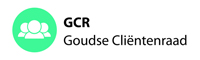 verslag besluitenlijstverslag besluitenlijstverslag besluitenlijstverslag besluitenlijstverslag besluitenlijstVergaderingVergadering26 januari 2023, 10:30 – 12:30 uurlocatie: HvdS/ruimte 02.2 (Achterwillenszaal)Aanwezig GastVerhinderdGASDNotulistAanwezig GastVerhinderdGASDNotulistAdriaan Horrevorts (plv. voorzitter/secretaris)Lucia Liefaart (penningmeester)Carla Weller (via Zoom)Guido PrinsenbergJon van LangeveldPaul WiltenburgAleida Huisman CAG en beleidsambtenaren i.v.m. agendapunt 2Ton de Korte (voorzitter), Cora Boxma, Paula de WaalColette van der Wees en Yvonne MuijsLiz KramerTonny SluijsAdriaan Horrevorts (plv. voorzitter/secretaris)Lucia Liefaart (penningmeester)Carla Weller (via Zoom)Guido PrinsenbergJon van LangeveldPaul WiltenburgAleida Huisman CAG en beleidsambtenaren i.v.m. agendapunt 2Ton de Korte (voorzitter), Cora Boxma, Paula de WaalColette van der Wees en Yvonne MuijsLiz KramerTonny SluijsAdriaan Horrevorts (plv. voorzitter/secretaris)Lucia Liefaart (penningmeester)Carla Weller (via Zoom)Guido PrinsenbergJon van LangeveldPaul WiltenburgAleida Huisman CAG en beleidsambtenaren i.v.m. agendapunt 2Ton de Korte (voorzitter), Cora Boxma, Paula de WaalColette van der Wees en Yvonne MuijsLiz KramerTonny SluijsAdriaan Horrevorts (plv. voorzitter/secretaris)Lucia Liefaart (penningmeester)Carla Weller (via Zoom)Guido PrinsenbergJon van LangeveldPaul WiltenburgAleida Huisman CAG en beleidsambtenaren i.v.m. agendapunt 2Ton de Korte (voorzitter), Cora Boxma, Paula de WaalColette van der Wees en Yvonne MuijsLiz KramerTonny SluijsNrNotulen/ActiepuntenNotulen/ActiepuntenNotulen/ActiepuntenNotulen/ActiepuntenNotulen/Actiepuntendoordoorgereed1.Vaststellen agendaVerslag en afspraken- en besluitenlijst vorige GCR-vergadering d.d. 15 december 2022. Ter vaststelling. Adriaan deelt mede dat agendapunt 3 “Kennismaking met Martine Breedveld (lokale inclusieagenda)” komt te vervallen.Agendapunt 5 “Terugblik acht jaar GCR en GASD” wordt verplaatst naar de volgende GCR vergadering op 23 februari aanstaande.CAG deelt mede dat BenW op 24/1 akkoord zijn gegaan met het aanstellen van 3 nieuwe GCR leden per 1 februari te weten: Arjola Ketting, Anouk van der Vijgh en Thijs Zuidam. De nieuwe leden zullen deelnemen aan de volgende GCR vergadering.Guido deelt mede dat de brief voor de website vanmiddag na de GASD vergadering, alsnog zal worden verspreid.Bij de rondvraag de sessie over normaliseren bespreken. Verslag d.d. 15-12-2022 Carla heeft een paar tekstuele wijzigingen toegestuurd aan Tonny die verwerkt zullen worden in het verslag.De A&B lijst d.d. 15-12-2022 wordt nog bijgewerkt.Vaststellen agendaVerslag en afspraken- en besluitenlijst vorige GCR-vergadering d.d. 15 december 2022. Ter vaststelling. Adriaan deelt mede dat agendapunt 3 “Kennismaking met Martine Breedveld (lokale inclusieagenda)” komt te vervallen.Agendapunt 5 “Terugblik acht jaar GCR en GASD” wordt verplaatst naar de volgende GCR vergadering op 23 februari aanstaande.CAG deelt mede dat BenW op 24/1 akkoord zijn gegaan met het aanstellen van 3 nieuwe GCR leden per 1 februari te weten: Arjola Ketting, Anouk van der Vijgh en Thijs Zuidam. De nieuwe leden zullen deelnemen aan de volgende GCR vergadering.Guido deelt mede dat de brief voor de website vanmiddag na de GASD vergadering, alsnog zal worden verspreid.Bij de rondvraag de sessie over normaliseren bespreken. Verslag d.d. 15-12-2022 Carla heeft een paar tekstuele wijzigingen toegestuurd aan Tonny die verwerkt zullen worden in het verslag.De A&B lijst d.d. 15-12-2022 wordt nog bijgewerkt.Vaststellen agendaVerslag en afspraken- en besluitenlijst vorige GCR-vergadering d.d. 15 december 2022. Ter vaststelling. Adriaan deelt mede dat agendapunt 3 “Kennismaking met Martine Breedveld (lokale inclusieagenda)” komt te vervallen.Agendapunt 5 “Terugblik acht jaar GCR en GASD” wordt verplaatst naar de volgende GCR vergadering op 23 februari aanstaande.CAG deelt mede dat BenW op 24/1 akkoord zijn gegaan met het aanstellen van 3 nieuwe GCR leden per 1 februari te weten: Arjola Ketting, Anouk van der Vijgh en Thijs Zuidam. De nieuwe leden zullen deelnemen aan de volgende GCR vergadering.Guido deelt mede dat de brief voor de website vanmiddag na de GASD vergadering, alsnog zal worden verspreid.Bij de rondvraag de sessie over normaliseren bespreken. Verslag d.d. 15-12-2022 Carla heeft een paar tekstuele wijzigingen toegestuurd aan Tonny die verwerkt zullen worden in het verslag.De A&B lijst d.d. 15-12-2022 wordt nog bijgewerkt.Vaststellen agendaVerslag en afspraken- en besluitenlijst vorige GCR-vergadering d.d. 15 december 2022. Ter vaststelling. Adriaan deelt mede dat agendapunt 3 “Kennismaking met Martine Breedveld (lokale inclusieagenda)” komt te vervallen.Agendapunt 5 “Terugblik acht jaar GCR en GASD” wordt verplaatst naar de volgende GCR vergadering op 23 februari aanstaande.CAG deelt mede dat BenW op 24/1 akkoord zijn gegaan met het aanstellen van 3 nieuwe GCR leden per 1 februari te weten: Arjola Ketting, Anouk van der Vijgh en Thijs Zuidam. De nieuwe leden zullen deelnemen aan de volgende GCR vergadering.Guido deelt mede dat de brief voor de website vanmiddag na de GASD vergadering, alsnog zal worden verspreid.Bij de rondvraag de sessie over normaliseren bespreken. Verslag d.d. 15-12-2022 Carla heeft een paar tekstuele wijzigingen toegestuurd aan Tonny die verwerkt zullen worden in het verslag.De A&B lijst d.d. 15-12-2022 wordt nog bijgewerkt.Vaststellen agendaVerslag en afspraken- en besluitenlijst vorige GCR-vergadering d.d. 15 december 2022. Ter vaststelling. Adriaan deelt mede dat agendapunt 3 “Kennismaking met Martine Breedveld (lokale inclusieagenda)” komt te vervallen.Agendapunt 5 “Terugblik acht jaar GCR en GASD” wordt verplaatst naar de volgende GCR vergadering op 23 februari aanstaande.CAG deelt mede dat BenW op 24/1 akkoord zijn gegaan met het aanstellen van 3 nieuwe GCR leden per 1 februari te weten: Arjola Ketting, Anouk van der Vijgh en Thijs Zuidam. De nieuwe leden zullen deelnemen aan de volgende GCR vergadering.Guido deelt mede dat de brief voor de website vanmiddag na de GASD vergadering, alsnog zal worden verspreid.Bij de rondvraag de sessie over normaliseren bespreken. Verslag d.d. 15-12-2022 Carla heeft een paar tekstuele wijzigingen toegestuurd aan Tonny die verwerkt zullen worden in het verslag.De A&B lijst d.d. 15-12-2022 wordt nog bijgewerkt.2. Cliëntervaringsonderzoeken (CEO’s)De gemeente Gouda is bezig met de actualisatie van de vragenlijsten van de ervaringsonderzoeken. Presentatie door beleidsambtenaar over de aanpak van de CEO’s in 2023.Beleidsambtenaren geven een korte toelichting aan de hand van een PowerPoint presentatie. Hierbij wordt uitgebreid ingegaan op vragen van de GCR leden. De presentatie zal worden toegevoegd aan het verslag. Cliëntervaringsonderzoeken (CEO’s)De gemeente Gouda is bezig met de actualisatie van de vragenlijsten van de ervaringsonderzoeken. Presentatie door beleidsambtenaar over de aanpak van de CEO’s in 2023.Beleidsambtenaren geven een korte toelichting aan de hand van een PowerPoint presentatie. Hierbij wordt uitgebreid ingegaan op vragen van de GCR leden. De presentatie zal worden toegevoegd aan het verslag. Cliëntervaringsonderzoeken (CEO’s)De gemeente Gouda is bezig met de actualisatie van de vragenlijsten van de ervaringsonderzoeken. Presentatie door beleidsambtenaar over de aanpak van de CEO’s in 2023.Beleidsambtenaren geven een korte toelichting aan de hand van een PowerPoint presentatie. Hierbij wordt uitgebreid ingegaan op vragen van de GCR leden. De presentatie zal worden toegevoegd aan het verslag. Cliëntervaringsonderzoeken (CEO’s)De gemeente Gouda is bezig met de actualisatie van de vragenlijsten van de ervaringsonderzoeken. Presentatie door beleidsambtenaar over de aanpak van de CEO’s in 2023.Beleidsambtenaren geven een korte toelichting aan de hand van een PowerPoint presentatie. Hierbij wordt uitgebreid ingegaan op vragen van de GCR leden. De presentatie zal worden toegevoegd aan het verslag. Cliëntervaringsonderzoeken (CEO’s)De gemeente Gouda is bezig met de actualisatie van de vragenlijsten van de ervaringsonderzoeken. Presentatie door beleidsambtenaar over de aanpak van de CEO’s in 2023.Beleidsambtenaren geven een korte toelichting aan de hand van een PowerPoint presentatie. Hierbij wordt uitgebreid ingegaan op vragen van de GCR leden. De presentatie zal worden toegevoegd aan het verslag. 3.Kennismaking met Martine Breedveld (lokale inclusieagenda)Dit agendapunt komt te vervallen.Kennismaking met Martine Breedveld (lokale inclusieagenda)Dit agendapunt komt te vervallen.Kennismaking met Martine Breedveld (lokale inclusieagenda)Dit agendapunt komt te vervallen.Kennismaking met Martine Breedveld (lokale inclusieagenda)Dit agendapunt komt te vervallen.Kennismaking met Martine Breedveld (lokale inclusieagenda)Dit agendapunt komt te vervallen.4. Wijziging Huishoudelijk Reglement GCR als gevolg van wijziging vacatiegelden GCRAdriaan vraagt of hier opmerkingen over zijn?Vanuit de GCR wordt geconcludeerd dat het verschil tussen de vergoedingen voor de GCR en GASD -leden erg groot is. In de loop der tijd is de samenwerking tussen beide raden enorm toegenomen en zou het verschil in vergoedingen minder groot moeten zijn. Dit is het moment om de positie van de GCR en GASD te heroverwegen.Afspraak: Afgesproken wordt om dit onderwerp een keer gezamenlijk met de GCR en GASD te bespreken. Wijziging Huishoudelijk Reglement GCR als gevolg van wijziging vacatiegelden GCRAdriaan vraagt of hier opmerkingen over zijn?Vanuit de GCR wordt geconcludeerd dat het verschil tussen de vergoedingen voor de GCR en GASD -leden erg groot is. In de loop der tijd is de samenwerking tussen beide raden enorm toegenomen en zou het verschil in vergoedingen minder groot moeten zijn. Dit is het moment om de positie van de GCR en GASD te heroverwegen.Afspraak: Afgesproken wordt om dit onderwerp een keer gezamenlijk met de GCR en GASD te bespreken. Wijziging Huishoudelijk Reglement GCR als gevolg van wijziging vacatiegelden GCRAdriaan vraagt of hier opmerkingen over zijn?Vanuit de GCR wordt geconcludeerd dat het verschil tussen de vergoedingen voor de GCR en GASD -leden erg groot is. In de loop der tijd is de samenwerking tussen beide raden enorm toegenomen en zou het verschil in vergoedingen minder groot moeten zijn. Dit is het moment om de positie van de GCR en GASD te heroverwegen.Afspraak: Afgesproken wordt om dit onderwerp een keer gezamenlijk met de GCR en GASD te bespreken. Wijziging Huishoudelijk Reglement GCR als gevolg van wijziging vacatiegelden GCRAdriaan vraagt of hier opmerkingen over zijn?Vanuit de GCR wordt geconcludeerd dat het verschil tussen de vergoedingen voor de GCR en GASD -leden erg groot is. In de loop der tijd is de samenwerking tussen beide raden enorm toegenomen en zou het verschil in vergoedingen minder groot moeten zijn. Dit is het moment om de positie van de GCR en GASD te heroverwegen.Afspraak: Afgesproken wordt om dit onderwerp een keer gezamenlijk met de GCR en GASD te bespreken. Wijziging Huishoudelijk Reglement GCR als gevolg van wijziging vacatiegelden GCRAdriaan vraagt of hier opmerkingen over zijn?Vanuit de GCR wordt geconcludeerd dat het verschil tussen de vergoedingen voor de GCR en GASD -leden erg groot is. In de loop der tijd is de samenwerking tussen beide raden enorm toegenomen en zou het verschil in vergoedingen minder groot moeten zijn. Dit is het moment om de positie van de GCR en GASD te heroverwegen.Afspraak: Afgesproken wordt om dit onderwerp een keer gezamenlijk met de GCR en GASD te bespreken. Voorzitter/ secretarisVoorzitter/ secretarisFeb.’235. Terugblik acht jaar GCR en GASDDit agendapunt wordt verplaatst naar de volgende GCR vergadering. Terugblik acht jaar GCR en GASDDit agendapunt wordt verplaatst naar de volgende GCR vergadering. Terugblik acht jaar GCR en GASDDit agendapunt wordt verplaatst naar de volgende GCR vergadering. Terugblik acht jaar GCR en GASDDit agendapunt wordt verplaatst naar de volgende GCR vergadering. Terugblik acht jaar GCR en GASDDit agendapunt wordt verplaatst naar de volgende GCR vergadering. 6.GCR lopende zakenBenoeming van nieuwe GCR ledenAdriaan merkt op dat de voorzitter het idee heeft geopperd om elk nieuw lid te koppelen aan een huidig GCR lid, als een soort “buddy”. Wie wil dit doen?Afspraak: Anouk wordt gekoppeld aan Adriaan omdat zij interesse heeft in het secretarisschap, Thijs wordt gekoppeld aan Carla, en Arjola wordt gekoppeld aan Paul.Terugkoppeling halfjaarlijks overleg GASD, GCR, gemeente GoudaDe GCR leden hebben een verslag ontvangen van dit overleg waarbij vooral is gesproken over normalisering. Normalisering is een hot item en uit de discussie blijkt dat men verschillend denkt over deze term. De gemeente dient duidelijk aan te geven wat hiermee wordt bedoeld, en wat zij hiermee wil bereiken.Binnen de GCR en GASD zal dit nader worden besproken.Carla zal een artikel over dit onderwerp verspreiden onder de GCR leden.Paul verwijst naar de website “Zorg&Sociaalweb” waar interessante adviezen staan over ggz in de wijk. Hij zal de link verspreiden. Terugkoppeling SirenelunchesEr zijn geen bijzonderheden vanuit de Sirenelunches.Carla deelt mede dat de adviesaanvraag inzake de verordening WMO + Jeugd eraan komt, voorbereid door Yvonne, Lucia en Carla.Of er adviesaanvraag komt over de leidraad voor inburgering, wordt vanmiddag in de GASD besproken. Wat is de stand van zaken m.b.t. het jaarverslag 2022 van de GCR?Afspraak: Adriaan zal een concept jaarverslag opstellen en deze, ter becommentariëring, verspreiden onder de GCR leden. Guido is betrokken bij de huisvestingsverordening en de advisering hieromtrent. Hij heeft twee punten van kritiek:1.Bij de gemeente Gouda is dit een nogal technische verordening en voor de gewone burger heel moeilijk te volgen. Vragen om helderheid bij communicatie.2.Met name het gedeelte van urgentie-opsommingen. Een politieke opsomming dat elke vorm van kiezen ontwijkt. Vanuit welke visie is de verordening gemaakt? Liz vraagt, als er een publieksvriendelijke versie komt, zijn er dan nog vragen over de inhoud?Adriaan deelt mede dat op 21 maart aanstaande een bijeenkomst is gepland van de Sociaal Teams. Wie wil hierbij aansluiten?Paul zal hieraan deelnemen namens de GCR.Vanmiddag zal Guido aansluiten bij de GASD in plaats van Lucia.GCR lopende zakenBenoeming van nieuwe GCR ledenAdriaan merkt op dat de voorzitter het idee heeft geopperd om elk nieuw lid te koppelen aan een huidig GCR lid, als een soort “buddy”. Wie wil dit doen?Afspraak: Anouk wordt gekoppeld aan Adriaan omdat zij interesse heeft in het secretarisschap, Thijs wordt gekoppeld aan Carla, en Arjola wordt gekoppeld aan Paul.Terugkoppeling halfjaarlijks overleg GASD, GCR, gemeente GoudaDe GCR leden hebben een verslag ontvangen van dit overleg waarbij vooral is gesproken over normalisering. Normalisering is een hot item en uit de discussie blijkt dat men verschillend denkt over deze term. De gemeente dient duidelijk aan te geven wat hiermee wordt bedoeld, en wat zij hiermee wil bereiken.Binnen de GCR en GASD zal dit nader worden besproken.Carla zal een artikel over dit onderwerp verspreiden onder de GCR leden.Paul verwijst naar de website “Zorg&Sociaalweb” waar interessante adviezen staan over ggz in de wijk. Hij zal de link verspreiden. Terugkoppeling SirenelunchesEr zijn geen bijzonderheden vanuit de Sirenelunches.Carla deelt mede dat de adviesaanvraag inzake de verordening WMO + Jeugd eraan komt, voorbereid door Yvonne, Lucia en Carla.Of er adviesaanvraag komt over de leidraad voor inburgering, wordt vanmiddag in de GASD besproken. Wat is de stand van zaken m.b.t. het jaarverslag 2022 van de GCR?Afspraak: Adriaan zal een concept jaarverslag opstellen en deze, ter becommentariëring, verspreiden onder de GCR leden. Guido is betrokken bij de huisvestingsverordening en de advisering hieromtrent. Hij heeft twee punten van kritiek:1.Bij de gemeente Gouda is dit een nogal technische verordening en voor de gewone burger heel moeilijk te volgen. Vragen om helderheid bij communicatie.2.Met name het gedeelte van urgentie-opsommingen. Een politieke opsomming dat elke vorm van kiezen ontwijkt. Vanuit welke visie is de verordening gemaakt? Liz vraagt, als er een publieksvriendelijke versie komt, zijn er dan nog vragen over de inhoud?Adriaan deelt mede dat op 21 maart aanstaande een bijeenkomst is gepland van de Sociaal Teams. Wie wil hierbij aansluiten?Paul zal hieraan deelnemen namens de GCR.Vanmiddag zal Guido aansluiten bij de GASD in plaats van Lucia.GCR lopende zakenBenoeming van nieuwe GCR ledenAdriaan merkt op dat de voorzitter het idee heeft geopperd om elk nieuw lid te koppelen aan een huidig GCR lid, als een soort “buddy”. Wie wil dit doen?Afspraak: Anouk wordt gekoppeld aan Adriaan omdat zij interesse heeft in het secretarisschap, Thijs wordt gekoppeld aan Carla, en Arjola wordt gekoppeld aan Paul.Terugkoppeling halfjaarlijks overleg GASD, GCR, gemeente GoudaDe GCR leden hebben een verslag ontvangen van dit overleg waarbij vooral is gesproken over normalisering. Normalisering is een hot item en uit de discussie blijkt dat men verschillend denkt over deze term. De gemeente dient duidelijk aan te geven wat hiermee wordt bedoeld, en wat zij hiermee wil bereiken.Binnen de GCR en GASD zal dit nader worden besproken.Carla zal een artikel over dit onderwerp verspreiden onder de GCR leden.Paul verwijst naar de website “Zorg&Sociaalweb” waar interessante adviezen staan over ggz in de wijk. Hij zal de link verspreiden. Terugkoppeling SirenelunchesEr zijn geen bijzonderheden vanuit de Sirenelunches.Carla deelt mede dat de adviesaanvraag inzake de verordening WMO + Jeugd eraan komt, voorbereid door Yvonne, Lucia en Carla.Of er adviesaanvraag komt over de leidraad voor inburgering, wordt vanmiddag in de GASD besproken. Wat is de stand van zaken m.b.t. het jaarverslag 2022 van de GCR?Afspraak: Adriaan zal een concept jaarverslag opstellen en deze, ter becommentariëring, verspreiden onder de GCR leden. Guido is betrokken bij de huisvestingsverordening en de advisering hieromtrent. Hij heeft twee punten van kritiek:1.Bij de gemeente Gouda is dit een nogal technische verordening en voor de gewone burger heel moeilijk te volgen. Vragen om helderheid bij communicatie.2.Met name het gedeelte van urgentie-opsommingen. Een politieke opsomming dat elke vorm van kiezen ontwijkt. Vanuit welke visie is de verordening gemaakt? Liz vraagt, als er een publieksvriendelijke versie komt, zijn er dan nog vragen over de inhoud?Adriaan deelt mede dat op 21 maart aanstaande een bijeenkomst is gepland van de Sociaal Teams. Wie wil hierbij aansluiten?Paul zal hieraan deelnemen namens de GCR.Vanmiddag zal Guido aansluiten bij de GASD in plaats van Lucia.GCR lopende zakenBenoeming van nieuwe GCR ledenAdriaan merkt op dat de voorzitter het idee heeft geopperd om elk nieuw lid te koppelen aan een huidig GCR lid, als een soort “buddy”. Wie wil dit doen?Afspraak: Anouk wordt gekoppeld aan Adriaan omdat zij interesse heeft in het secretarisschap, Thijs wordt gekoppeld aan Carla, en Arjola wordt gekoppeld aan Paul.Terugkoppeling halfjaarlijks overleg GASD, GCR, gemeente GoudaDe GCR leden hebben een verslag ontvangen van dit overleg waarbij vooral is gesproken over normalisering. Normalisering is een hot item en uit de discussie blijkt dat men verschillend denkt over deze term. De gemeente dient duidelijk aan te geven wat hiermee wordt bedoeld, en wat zij hiermee wil bereiken.Binnen de GCR en GASD zal dit nader worden besproken.Carla zal een artikel over dit onderwerp verspreiden onder de GCR leden.Paul verwijst naar de website “Zorg&Sociaalweb” waar interessante adviezen staan over ggz in de wijk. Hij zal de link verspreiden. Terugkoppeling SirenelunchesEr zijn geen bijzonderheden vanuit de Sirenelunches.Carla deelt mede dat de adviesaanvraag inzake de verordening WMO + Jeugd eraan komt, voorbereid door Yvonne, Lucia en Carla.Of er adviesaanvraag komt over de leidraad voor inburgering, wordt vanmiddag in de GASD besproken. Wat is de stand van zaken m.b.t. het jaarverslag 2022 van de GCR?Afspraak: Adriaan zal een concept jaarverslag opstellen en deze, ter becommentariëring, verspreiden onder de GCR leden. Guido is betrokken bij de huisvestingsverordening en de advisering hieromtrent. Hij heeft twee punten van kritiek:1.Bij de gemeente Gouda is dit een nogal technische verordening en voor de gewone burger heel moeilijk te volgen. Vragen om helderheid bij communicatie.2.Met name het gedeelte van urgentie-opsommingen. Een politieke opsomming dat elke vorm van kiezen ontwijkt. Vanuit welke visie is de verordening gemaakt? Liz vraagt, als er een publieksvriendelijke versie komt, zijn er dan nog vragen over de inhoud?Adriaan deelt mede dat op 21 maart aanstaande een bijeenkomst is gepland van de Sociaal Teams. Wie wil hierbij aansluiten?Paul zal hieraan deelnemen namens de GCR.Vanmiddag zal Guido aansluiten bij de GASD in plaats van Lucia.GCR lopende zakenBenoeming van nieuwe GCR ledenAdriaan merkt op dat de voorzitter het idee heeft geopperd om elk nieuw lid te koppelen aan een huidig GCR lid, als een soort “buddy”. Wie wil dit doen?Afspraak: Anouk wordt gekoppeld aan Adriaan omdat zij interesse heeft in het secretarisschap, Thijs wordt gekoppeld aan Carla, en Arjola wordt gekoppeld aan Paul.Terugkoppeling halfjaarlijks overleg GASD, GCR, gemeente GoudaDe GCR leden hebben een verslag ontvangen van dit overleg waarbij vooral is gesproken over normalisering. Normalisering is een hot item en uit de discussie blijkt dat men verschillend denkt over deze term. De gemeente dient duidelijk aan te geven wat hiermee wordt bedoeld, en wat zij hiermee wil bereiken.Binnen de GCR en GASD zal dit nader worden besproken.Carla zal een artikel over dit onderwerp verspreiden onder de GCR leden.Paul verwijst naar de website “Zorg&Sociaalweb” waar interessante adviezen staan over ggz in de wijk. Hij zal de link verspreiden. Terugkoppeling SirenelunchesEr zijn geen bijzonderheden vanuit de Sirenelunches.Carla deelt mede dat de adviesaanvraag inzake de verordening WMO + Jeugd eraan komt, voorbereid door Yvonne, Lucia en Carla.Of er adviesaanvraag komt over de leidraad voor inburgering, wordt vanmiddag in de GASD besproken. Wat is de stand van zaken m.b.t. het jaarverslag 2022 van de GCR?Afspraak: Adriaan zal een concept jaarverslag opstellen en deze, ter becommentariëring, verspreiden onder de GCR leden. Guido is betrokken bij de huisvestingsverordening en de advisering hieromtrent. Hij heeft twee punten van kritiek:1.Bij de gemeente Gouda is dit een nogal technische verordening en voor de gewone burger heel moeilijk te volgen. Vragen om helderheid bij communicatie.2.Met name het gedeelte van urgentie-opsommingen. Een politieke opsomming dat elke vorm van kiezen ontwijkt. Vanuit welke visie is de verordening gemaakt? Liz vraagt, als er een publieksvriendelijke versie komt, zijn er dan nog vragen over de inhoud?Adriaan deelt mede dat op 21 maart aanstaande een bijeenkomst is gepland van de Sociaal Teams. Wie wil hierbij aansluiten?Paul zal hieraan deelnemen namens de GCR.Vanmiddag zal Guido aansluiten bij de GASD in plaats van Lucia.Voorzitter/secretarisCarlaPaulSecretarisVoorzitter/secretarisCarlaPaulSecretarisFeb.’23Feb.’23Feb.’237.GASD zakenCAG deelt mede dat agendapunt 2 “Schuldhulpverlening in Gouda” komt te vervallen i.v.m. zieken. Carla vraagt aan Liz of het onderhoud van de website van de GASD wordt overgedragen aan een ander? Zo ja, zou de GCR hierbij aan kunnen haken?Liz antwoordt dat hierover vanmiddag wordt gesproken in de GASD, blijven we dit zelf doen, of gaan we uitbesteden?GASD zakenCAG deelt mede dat agendapunt 2 “Schuldhulpverlening in Gouda” komt te vervallen i.v.m. zieken. Carla vraagt aan Liz of het onderhoud van de website van de GASD wordt overgedragen aan een ander? Zo ja, zou de GCR hierbij aan kunnen haken?Liz antwoordt dat hierover vanmiddag wordt gesproken in de GASD, blijven we dit zelf doen, of gaan we uitbesteden?GASD zakenCAG deelt mede dat agendapunt 2 “Schuldhulpverlening in Gouda” komt te vervallen i.v.m. zieken. Carla vraagt aan Liz of het onderhoud van de website van de GASD wordt overgedragen aan een ander? Zo ja, zou de GCR hierbij aan kunnen haken?Liz antwoordt dat hierover vanmiddag wordt gesproken in de GASD, blijven we dit zelf doen, of gaan we uitbesteden?GASD zakenCAG deelt mede dat agendapunt 2 “Schuldhulpverlening in Gouda” komt te vervallen i.v.m. zieken. Carla vraagt aan Liz of het onderhoud van de website van de GASD wordt overgedragen aan een ander? Zo ja, zou de GCR hierbij aan kunnen haken?Liz antwoordt dat hierover vanmiddag wordt gesproken in de GASD, blijven we dit zelf doen, of gaan we uitbesteden?GASD zakenCAG deelt mede dat agendapunt 2 “Schuldhulpverlening in Gouda” komt te vervallen i.v.m. zieken. Carla vraagt aan Liz of het onderhoud van de website van de GASD wordt overgedragen aan een ander? Zo ja, zou de GCR hierbij aan kunnen haken?Liz antwoordt dat hierover vanmiddag wordt gesproken in de GASD, blijven we dit zelf doen, of gaan we uitbesteden?8.Sluiting Sluiting Sluiting Sluiting Sluiting 